Placement TestsFind out your English levelhttp://www.englishtag.com/tests/tests.asp http://www.cambridgeenglish.org/test-your-english/ http://www.ef.com/english-resources/english-test/ https://www.efset.org/ Dictionariesbilingual: http://www.eudict.com/ http://www.crodict.com/ https://hr.glosbe.com/en/hr monolingual:http://dictionary.cambridge.org/ https://en.oxforddictionaries.com/ http://www.businessdictionary.com/ http://www.blairenglish.com/definitions/blair-english-definitions-page.html 
Grammarhttps://www.ego4u.com/en/cram-up/grammarhttps://www.englishgrammarsecrets.com/ http://www.myenglishpages.com/site_php_files/grammar.php http://speakspeak.com/resources/english-grammar-rules http://www.grammarbank.com/english-grammar-lessons.html http://www.ef.com/english-resources/english-grammar/ Vocabularyhttp://www.learn-english-today.com/vocabulary/AA-vocabulary-contents.htmlhttp://www.blairenglish.com/https://www.ego4u.com/en/business-english/communication http://speakspeak.com/ http://www.myenglishpages.com/site_php_files/vocabulary.php http://www.businessenglishresources.com/31-2/student-section/business-vocabulary/ https://www.usingenglish.com/resources/wordcheck/list-business+english+core+verb.html Writinghttp://www.myenglishpages.com/site_php_files/writing.php https://elc.polyu.edu.hk/cill/writing/ http://learnenglishteens.britishcouncil.org/skills/writing-skills-practice https://www.thoughtco.com/cover-letters-1212370 (How to write a cover letter)http://www.blairenglish.com/exercises/writing/writing_selectionpage.htmlListeninghttp://www.talkenglish.com/listening/listen.aspx (basic, intermediate, advanced)http://www.skesl.com/listening/listen.aspx  http://learnenglish.britishcouncil.org/en/business-and-workhttp://www.bbc.co.uk/learningenglish/english/course/intermediate (intermediate)http://www.businessenglishonline.net/business-2/resources/videos/ (useful for business)http://learnenglishteens.britishcouncil.org/skills/listening-skills-practice Exercisesonline:https://www.englishliteracysite.com/englishliteracysitecom/english-literacy-exercises.html (grammar)http://learnenglish.britishcouncil.org/en/vocabulary-exercises (vocabulary)https://www.learnenglishfeelgood.com/vocabulary/index.html (vocabulary)http://www.businessenglishsite.com/business-english-vocabulary.html (business vocabulary)http://www.manythings.org/ (grammar, vocabulary, listening)http://www.world-english.org/ (grammar, vocabulary, reading, listening, writing, speaking)https://www.learnenglish.de/englishtestspage.html (grammar, reading, business)printable:http://www.englishliteracysite.com/english-literacy-worksheets.html (grammar)https://www.learnenglishfeelgood.com/esl-printables-worksheets.html (writing & grammar)online and printable:http://www.roadtogrammar.com/ http://www.english-grammar.at/ http://englishteststore.net/ (grammar, vocabulary, listening, reading, speaking)http://www.learn-english-today.com/lessons/exercise-list.html (grammar, vocabulary)YouTube Channelshttps://www.youtube.com/channel/UCfRXU772FGRPePyflq7F1mQ (Nauči Engleski Online)https://www.youtube.com/channel/UCJtBaL1PPmTc1ff0nsihR0g (engVid - learning English with Rebecca)https://www.youtube.com/channel/UCrBhVZa7t7D5tZ979eBqO9g (engVid - learning English with Benjamin)https://www.youtube.com/channel/UCKgEJwoRbHzpic5dY667r2w (ESLgold.com)https://www.youtube.com/user/JenniferESL/videos (JenniferESL)Magazines & articleshttp://www.theguardian.com/ukhttp://observer.theguardian.com/http://www.theguardian.com/technologyhttp://www.economist.com/http://www.independent.co.uk/http://www.telegraph.co.uk/http://www.thetimes.co.uk/tto/news/http://www.huffingtonpost.co.uk/http://www.nytimes.com/http://www.washingtonpost.com/http://nypost.com/http://www.bostonglobe.com/http://www.usatoday.com/http://www.newyorker.com/http://www.time.com/time/http://newsweek.tumblr.com/Magazines for graphic arts and design http://graphicartsmag.com/http://www.graphics.com/http://www.smashingmagazine.com/http://www.novumnet.de/en.htmlProfession-related encyclopaedia/reference booksa glossary of printmaking termshttp://www.maitres-des-arts-graphiques.com/-GPT.htmlhttp://www.spencerart.ku.edu/collection/print/glossary.shtmlhttp://www.visual-arts-cork.com/printmaking-glossary.htma glossary of terms – production processeshttp://www.newhavenprint.com/resources/glossary.htmla glossary of terms for the electronic publishing, graphic arts, and printing industrieshttp://www.rainwater.com/glossary.htmlabout technologyhttp://www.about.com/compute/printing dictionary (printing & design)http://www.prepressure.com/printing-dictionary/agraphic design ABCshttp://www.ucreative.com/resources/design-terms/graphic design glossaryhttp://www.malanenewman.com/glossary_graphic_design_terminology.html“artcyclopedia”http://www.artcyclopedia.com/type glossaryhttp://www.typographydeconstructed.com/category/type-glossary/glossary of typographic technologyhttps://www.fontshop.com/glossary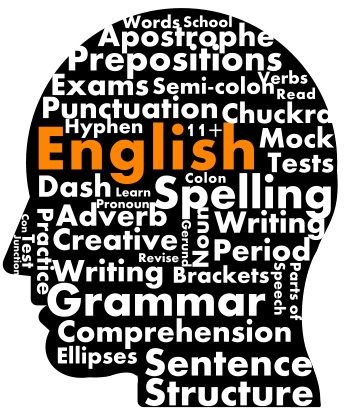 